Департамент образования, науки и молодежной политики Воронежской области
государственное бюджетное профессиональное образовательное учреждение Воронежской области «Борисоглебский дорожный технику»(ГБПОУ ВО «БДТ»)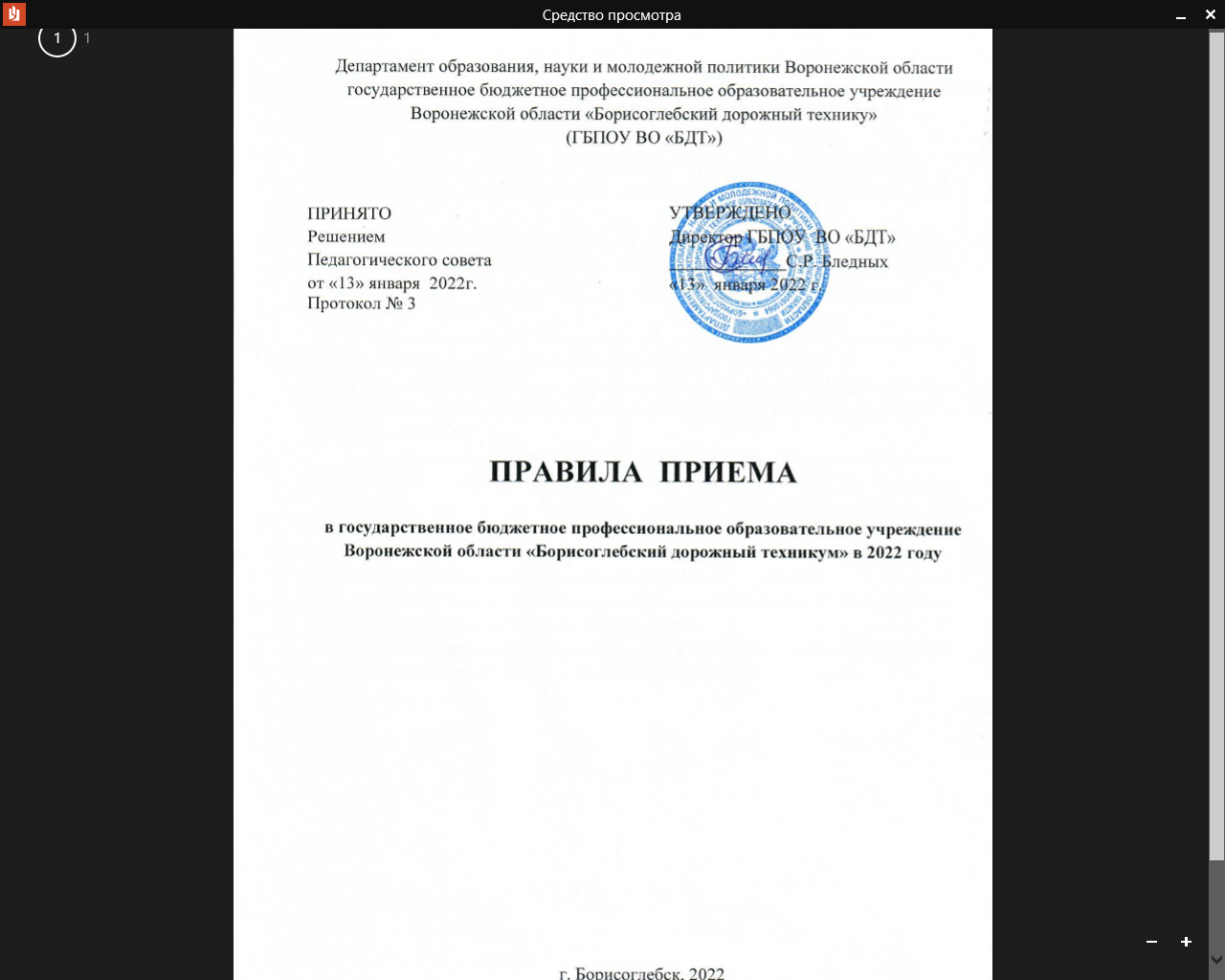 ПРИНЯТОРешениемПедагогического совета от «13» января 2022 г. Протокол № 3Положение о работе с персональными даннымистудентов (абитуриентов)в ГБПОУ ВО «БДТ»г. Борисоглебск, 2022 г.ПОЛОЖЕНИЕО РАБОТЕ С ПЕРСОНАЛЬНЫМИ ДАННЫМИСТУДЕНТОВ (АБИТУРИЕНТОВ) В ГБПОУ ВО «БДТ»1.  Общие положения1.1. Настоящим Положением определяется порядок получения, обработки, хранения, передачи и любого другого использования персональных данных студентов (абитуриентов)  ГБПОУ  ВО «БДТ», а также ведения их личных дел.1.2. Цель настоящего Положения – защита персональных данных студентов (абитуриентов) ГБПОУ ВО «БДТ» от несанкционированного доступа и разглашения. Персональные данные всегда являются конфиденциальной, строго охраняемой информацией.1.3. Настоящее Положение разработано в соответствии с Конституцией РФ, Трудовым кодексом РФ, Федеральным законом от 27.07.2006 N 152-ФЗ (ред. от 30.12.2020) "О персональных данных" (с изм. и доп., вступ. в силу с 01.03.2021), Федеральным законом от 27.07.06 № 149-ФЗ «Об информации, информационных технологиях и о защите информации», Федеральным законом от 29.07.04 № 98-ФЗ «О коммерческой тайне», Федеральным законом от 22.10.04 № 125-ФЗ «Об архивном деле в Российской Федерации», Уставом ГБПОУ ВО «БДТ».1.4. В настоящем Положении будут использоваться следующие термины и определения:Персональные данные – любая информация, относящаяся к определенному физическому лицу (студенту, абитуриенту), необходимая ГБПОУ ВО «БДТ», в связи с образовательным процессом, в том числе его фамилия, имя, отчество, год, месяц, дата и место рождения, адрес, семейное, социальное, имущественное положение, образование, профессия, доходы, другая информация.Оператор - государственный орган, муниципальный орган, юридическое или физическое лицо, организующие и (или) осуществляющие обработку персональных данных, а также определяющие цели и содержание обработки персональных данных;Обработка персональных данных – действия (операции) с персональными данными, включая систематизацию, накопление, хранение, комбинирование, уточнение (обновление, изменение), использование, распространение (в том числе передачу), обезличивание, блокирование, уничтожение персональных данных.Защита персональных данных – деятельность уполномоченных лиц по обеспечению с помощью локального регулирования порядка обработки персональных данных и обеспечение организационно-технических мер защиты информации от неправомерного доступа, уничтожения, модифицирования, блокирования, копирования, предоставления, распространения. Конфиденциальная информация – это информация (в документированном или электронном виде), доступ к которой ограничивается в соответствии с законодательством РФ.2. Сбор и обработка персональных данных студента (абитуриента).2.1. Персональные данные студента (абитуриента) относятся к конфиденциальной информации. Для лица, получившего доступ к персональным данным, обязательным является требование не допускать распространение данной информации без согласия студента (абитуриента), а при недостижении им на момент обработки персональных данных совершеннолетия, без письменного согласия на обработку персональных данных его законных представителей (родителей, опекунов, попечителей), а также при наличии иного законного основания. Требования при обработке персональных данных студента (абитуриента) не подлежат изменению и исключению.2.2. В целях обеспечения прав и свобод человека и гражданина ГБПОУ ВО «БДТ» и его представители при обработке персональных данных студента (абитуриента) обязаны соблюдать следующие общие требования:2.2.1. Обработка персональных данных студента (абитуриента) может осуществляться исключительно в целях обеспечения соблюдения законов и иных нормативных правовых актов, содействия работникам в трудоустройстве, обучении и продвижении по службе, обеспечения личной безопасности, контроля прохождения обучения, количества и качества выполняемой работы и обеспечения сохранности имущества работодателя, студента (абитуриента) и третьих лиц.2.2.2. Обработка персональных данных может осуществляться для статистических или иных целей при условии обязательного обезличивания персональных данных.2.2.3. При определении объема и содержания обрабатываемых персональных данных ГБПОУ ВО «БДТ» должен руководствоваться Конституцией Российской Федерации, Трудовым кодексом РФ и иными федеральными законами, локальными нормативными актами учреждения2.2.4. Информация о персональных данных студента (абитуриента) предоставляется работодателю только студентом (абитуриентом), или его законным представителем (родителем, опекуном, попечителем) устно, либо путем заполнения различных анкет, опросных листов, прочих документов которые хранятся в личном деле. Если персональные данные студента (абитуриента) возможно получить только у третьей стороны, то студент (абитуриент), или его законный представитель, должен быть уведомлен об этом не менее чем за три р дня и от него должно быть получено письменное согласие (либо письменный отказ), которое студент (абитуриент), или его законный представитель,  должен дать в течение пяти рабочих дней с момента получения соответствующего уведомления. В письменном уведомлении должно сообщить студенту (абитуриенту), или его законному представителю, о целях, предполагаемых источниках и способах получения персональных данных, характере подлежащих получению персональных данных (например, оформление запроса в учебное заведение о подлинности документа об образовании и т.п.) и последствиях отказа студента (абитуриента), его законного представителя,  дать письменное согласие на их получение.2.2.5. ГБПОУ ВО «БДТ» не имеет права получать и обрабатывать персональные данные студента (абитуриента) касающиеся расовой, национальной принадлежности политических взглядов, религиозных или философских убеждений, состояния здоровья, и частной жизни. В исключительных случаях, непосредственно связанных с вопросами трудовых отношений, в соответствии со статьей 24 Конституции Российской Федерации ГБПОУ ВО «БДТ» вправе получать и обрабатывать данные о частной жизни студента (абитуриента) только с его письменного согласия или с письменного согласия его законного представителя.2.2.6. ГБПОУ ВО «БДТ» не имеет права получать и обрабатывать персональные данные студента (абитуриента) о его членстве в общественных объединениях или его профсоюзной деятельности, за исключением случаев, предусмотренных федеральными законами.2.2.7. При принятии решений, затрагивающих интересы студента (абитуриента), ГБПОУ ВО «БДТ» не имеет права основываться на персональных данных студента (абитуриента), полученных исключительно в результате их автоматизированной обработки или электронного получения.2.3. При зачислении на учебу абитуриент представляет в приемную комиссию следующие документы, содержащие персональные данные о себе:-  паспорт или иной документ, удостоверяющий личность, гражданство;-  документ об образовании;-  фотографии;-  в отдельных случаях с учетом специфики поступления в СПО действующим законодательством РФ может предусматриваться необходимость предъявления дополнительных документов (например, поступления для иностранных граждан, инвалидов, детей-сирот, военнослужащих и т.д., а так же документы о результатах региональных олимпиад и прочее).2.4. Запрещается требовать от лица, поступающего на или учебу, документы помимо предусмотренных федеральным законодательством, указами Президента Российской Федерации и постановлениями Правительства Российской Федерации.2.5. При зачислении студента  и в ходе образовательного процесса  может возникнуть необходимость в предоставлении студентом документов:-  о возрасте детей;-  о беременности женщины;-  об инвалидности;- о донорстве;- о составе семьи;- о необходимости ухода за больным членом семьи;- прочие сведения.2.6. После того, как будет принято решение о зачислении на учебу, а также впоследствии в процессе учебы, к документам, содержащим персональные данные студента, также будут относиться:-  приказ о зачислении;-  медицинская справка формы № 086 У (для студентов);- удостоверение гражданина, подлежащего призыву на военную службу или военный билет;-  приказы, связанные с прохождением учебы студентов;-  другие документы.2.7. В целях информационного обеспечения могут создаваться общедоступные источники персональных данных (в том числе справочники, электронные базы). В общедоступные источники персональных данных могут включаться фамилия, имя, отчество, должность, подразделение, служебные телефоны и адрес электронной почты. Другие персональные данные (например - дата рождения и т.д.) могут включаться в справочники только с письменного согласия студента (абитуриента), либо его законного представителя, в случае если студенту (абитуриенту) на момент обработки его персональных данных не исполнилось 18 лет, или он признан недееспособным (ограниченно недееспособным).3. Хранение и защита персональных данных студентов (абитуриентов).3.1. Персональные данные студентов (абитуриентов) хранятся на бумажных носителях в помещении учебной части. Для этого используются специально оборудованные шкафы и сейфы. Личные дела отчисленных (окончивших обучение)  студентов хранятся в архиве .3.2. Сведения о начислении и выплате стипендий, прочих выплат студентам хранятся на бумажных носителях в помещении бухгалтерии. По истечении сроков хранения, установленных законодательством РФ, данные сведения передаются в архив.   3.3. Конкретные обязанности по ведению, хранению личных дел студентов, заполнению, хранению и выдаче иных документов, отражающих персональные данные студентов (абитуриентов), возлагается на работников учебной части, а по хранению личных дел отчисленных (закончивших обучение) студентов – на работников архива и закрепляются в должностных инструкциях.3.4. В отношении некоторых документов действующим законодательством РФ могут быть установлены иные требования хранения, чем предусмотрено настоящим Положением. В таких случаях следует руководствоваться правилами, установленными соответствующим нормативным актом.3.5. При получении сведений, составляющих персональные данные студентов (абитуриентов), операторы имеют право получать только те персональные данные, которые необходимы для выполнения конкретных функций, заданий.3.6. Защита информации о персональных данных.3.6.1. Сотрудники ГБПОУ ВО «БДТ», имеющие доступ к персональным данным, обязаны принимать необходимые организационные и технические меры для защиты персональных данных от неправомерного или случайного доступа к ним, уничтожения, модифицирования, блокирования, копирования, распространения, а также от иных неправомерных действий в отношении данной информации.3.6.2. Сотрудники обеспечивают следующие меры по защите хранящейся на сервере информации:-  ограничение сетевого доступа на сервер для определенных пользователей;- организацию контроля технического состояния сервера и уровней защиты и восстановления информации;- проведение регулярного копирования информации на носители;- ведение аудита действий пользователей и своевременное обнаружение фактов несанкционированного доступа к информации;3.6.3. Сотрудники ГБПОУ  ВО «БДТ», имеющие доступ к персональным данным, при пользовании доступом в сеть Интернет обязаны принимать максимальные меры по обеспечению безопасности:- установить и использовать антивирусное ПО (с обновлением баз вирусов);-  установить и использовать брэндмауэр;-  по мере возможностей устанавливать обновление для операционной системы.4. Передача персональных данных студентов (абитуриентов).4.1. При передаче персональных данных студентов (абитуриентов) сотрудники техникума, имеющие доступ к персональным данным, должны соблюдать следующие требования:4.1.1. Не сообщать персональные данные студента (абитуриента) третьей стороне без письменного согласия студента (абитуриента), либо его законного представителя, за исключением случаев, когда это необходимо в целях предупреждения угрозы жизни и здоровью студента (абитуриента), а также в других случаях, предусмотренных законодательством РФУчитывая, что законодательство РФ не определяет критерии ситуаций, представляющих угрозу жизни или здоровью студента (абитуриента), сотрудник ГБПОУ ВО «БДТ», работающий с персональными данными. в каждом конкретном случае делает самостоятельную оценку серьезности, неминуемости, степени такой угрозы. Если же лицо, обратившееся с запросом, не уполномочено федеральным законом на получение персональных данных студента (абитуриента), либо отсутствует письменное согласие студента (абитуриента), либо его законного представителя, в случае недостижения студентом абитуриентом совершеннолетия, на предоставление его персональных сведений, либо, по мнению оператора, отсутствует угроза жизни или здоровью студента (абитуриента), оператор персональных данных может отказать в предоставлении персональных данных третьему лицу.4.1.2. Не сообщать персональные данные студента (абитуриента) в коммерческих целях без его письменного согласия, либо согласия его законного представителя.4.1.3. Предупредить лиц, получающих персональные данные студента (абитуриента) , о том, что эти данные могут быть использованы лишь в целях, для которых они сообщены, и требовать от этих лиц подтверждения того, что это правило соблюдено.4.1.4. Осуществлять передачу персональных данных в пределах техникума в соответствии с настоящим Положением.4.1.5. Разрешать доступ к персональным данным студентов (абитуриентов) только специально уполномоченным лицам, при этом указанные лица должны иметь право получать только те персональные данные студента (абитуриента), которые необходимы для выполнения конкретных функций.4.1.6. Не запрашивать информацию о состоянии здоровья студента (абитуриента), за исключением сведений, которые по мнению оператора, могут   представлять  угрозу жизни или здоровью студента (абитуриента) или окружающим.4.1.7. Передавать персональные данные студента (абитуриента) законному  представителю студента (абитуриента) в порядке, установленном федеральным законодательством по персональным данным, иными нормативными актами и настоящим Положением, и ограничивать эту информацию только теми персональными данными, которые необходимы для выполнения указанным представителем его функций.4.2. Требования п.4.1. Положения не подлежат изменению.5. Обязанности студента (абитуриента) и оператора персональных данных.5.1. В целях обеспечения достоверности персональных данных студент (абитуриент) обязан:5.1.1. При зачислении на учебу предоставить полные достоверные данные о себе.5.1.2. В случае изменения сведений, составляющих персональные данные, незамедлительно предоставить данную информацию в учебную часть ГБПОУ ВО «БДТ».5.2. Техникум обязан:5.2.1. Осуществлять защиту персональных данных студентов (абитуриентов).5.2.2. Обеспечить хранение первичной учетной документации. При этом персональные данные не должны храниться дольше, чем это оправдано выполнением задач, для которых они собирались, или дольше, чем это требуется в интересах лиц, о которых собраны данные.5.2.3. Заполнение документации, содержащей персональные данные работника, осуществлять в соответствии с унифицированными формами первичной учетной документации.5.2.4. По письменному заявлению студента (абитуриента), либо его законного представителя,  не позднее трех рабочих дней со дня подачи этого заявления выдать копии документов, связанных с учебой (копии приказа о зачислении на учебу, приказов о переводах, приказа отчислении из техникума; выписки из трудовой книжки; справки о выплате стипендии, о периоде учебы и другие копии документов, имеющихся в распоряжении у оператора). Копии документов, должны быть заверены надлежащим образом и предоставляться безвозмездно.6. Права студентов (абитуриентов) в целях защиты персональных данных6.1. В целях обеспечения защиты персональных данных, хранящихся у оператора, студенты (абитуриенты)  имеют право на:6.1.1. Полную информацию об их персональных данных и обработке этих данных.6.1.2. Свободный, бесплатный доступ к своим персональным данным, включая право на получение копий любой записи, содержащей персональные данные с, за исключением случаев, предусмотренных федеральным законом.6.1.3. Определение своих представителей для защиты своих персональных данных.6.1.4. Требование об исключении или исправлении неверных или неполных персональных данных, а также данных, обработанных с нарушением требований ФЗ №152 или (и) иного законодательства. При отказе работодателя исключить или исправить персональные данные, он имеет право заявить в письменной форме оператору о своем несогласии с соответствующим обоснованием такого несогласия. Персональные данные оценочного характера имеет право дополнить заявлением, выражающим его собственную точку зрения.6.1.5. Требование об извещении оператором всех лиц, которым ранее были сообщены неверные или неполные персональные данные студента (абитуриента), обо всех произведенных в них исключениях, исправлениях или дополнениях.6.1.6. Обжалование в суд любых неправомерных действий или бездействия оператора при обработке и защите его персональных данных.7. Ответственность за нарушение норм, регулирующих получение, обработку и защиту персональных данных.7.1. Лица, виновные в нарушении норм, регулирующих получение, обработку и защиту персональных данных, привлекаются к дисциплинарной и материальной ответственности в порядке, установленном федеральным законодательством, а также привлекаются к гражданско-правовой, административной и уголовной ответственности в порядке, установленном федеральными законами.8. Заключительные положения.8.1. Настоящее Положение вступает в силу с момента его утверждения директором ГБПОУ ВО «БДТ».8.2. Настоящее Положение доводится до сведения всех работников, студентов и абитуриентов.